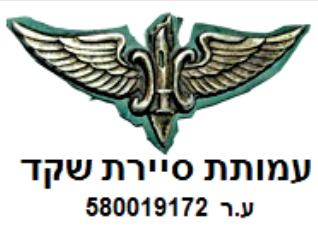        קריאה להשתתפות במסע עם עמותת בשביל המחר.
חברים/לוחמים יקרים.
עמותת בשביל המחר עוסקת בסיוע לנפגעי טראומה מאירועי קרב, (הסבר על פעילות העמותה ומהות המסע שהם עורכים מפורטים בנספח הרצ"ב).

לפני כשנה החל תהליך ביוזמת שלמה וולדמן ומוטי מזרחי של שיתוף פעולה בין עמותת סיירת שקד לבין עמותת בשביל המחר, מתוך מגמה לבחון אפשרות של השתתפות לוחמים מהיחידה במסעות סיוע ותמיכה שעמותת בשביל המחר עורכת.

עמותת סיירת שקד רואה בנושא חשיבות רבה ונושא בעדיפות, לטובת העניין קיים צוות פעילות ניפרד בראשותו של בנצי נצר, הקשר עם עמותת בשביל המחר פתח עוד ערוץ מקצועי וחשוב לתמיכה וסיוע ללוחמים הזקוקים לעזרה זו. העמותה תמשיך לפעול במרץ לאתר ולסייע לכל מי שזקוק לתמיכה בתחום ולפתח את הקשר ושיתוף הפעולה עם עמותת בשביל המחר.

לעמותת בשביל המחר לא היה ניסיון עם לוחמים בגילאים שלנו, לאור זאת נקבע שיערך פיילוט לבחינת התאמת השיטה מהות התהליך הן מבחינת עמותת בשביל המחר הן מבחינת קבוצת הביקורת של לוחמים מסיירת שקד.
בתאום וארגון של שלמה וולדמן, נבחרה קבוצה של עשרה לוחמים ממחזור מאי 1973.

בתחילת ספט' 2021, לאחר תהליך של מיון, ראיונות, תאום ציפיות והכנות, המסע עם לוחמים אלו  - יצא לדרך
במפגש של כל המשתתפים וברכת הדרך של שמואל צוקר יו"ר העמותה.

בתחילת נוב' 2021 נערכה פגישת סיכום המסע בהשתתפות, נציגי עמותת בשביל המחר עמותת סיירת שקד והלוחמים שהשתתפו במסע. תוצאות הפיילוט היו מעל ומעבר למצופה כל המשתתפים ללא יוצא מהכלל, הביעו באופן בולט תחושה של שינוי לטובה וסיפוק מהמסע שעברו, (סיכום המסע הופץ לכולם לאחר הפגישה).

במסגרת אותה פגישה הובהר ע"י עמותת בשביל המחר שאין חובה שהמסע יהיה עם קבוצה הומוגנית
שעברה אירוע טראומטי בקרב יחד, יש בהחלט אפשרות שמי שמרגיש שיש לו בעיה,
האירוע שחווה הלוחם רודף ומלווה אותו לאורך חייו וחושב שבהחלט מסע כזה יכול לשפר את חיו.
הוא יכול להצטרף לקבוצת לוחמים שאינה הומוגנית, כבודד.

הפיילוט נערך ללא תשלום של המשתתפים, יתכן והמחזורים בהמשך יחייבו תשלום השתתפות סימלי.

אנו קוראים לכל מי שיש תחושה שהוא זקוק לתמיכה וסיוע בתחום זה, שיפנה באופן דיסקרטי לחלוטין 
למוטי מזרחי טל' 0535220304 המרכז רשימה מול עמותת בשביל המחר.

לאור הדברים שנאמרו בסיכום המסע של מחזור מאי 73 ולאור ניסיונם של אנשי הצוות מטעם עמותת 
בשביל המחר, אין לנו ספק שמסע זה יכול לשפר משמעותית את חיי הלוחמים שעברו אירוע טראומטי ויתכן שאפילו לא מודעים לסיוע והתמיכה שהם זקוקים.


                                                               בברכה
                                                                                     צביקה כהן          שמואל צוקר
                                                                               מזכיר העמותה        יו"ר העמותה